Centimeter Grid Paper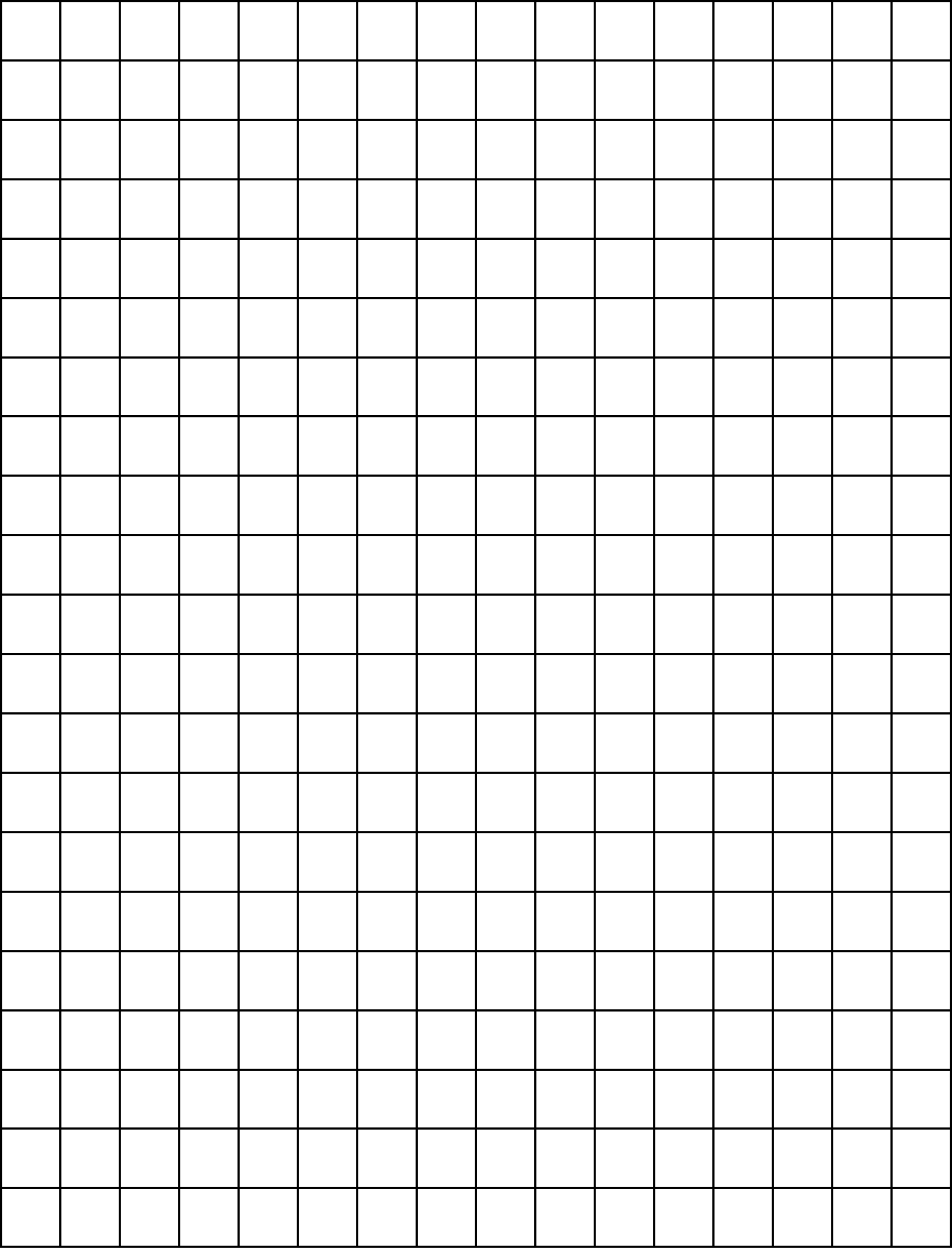 Inch Grid Paper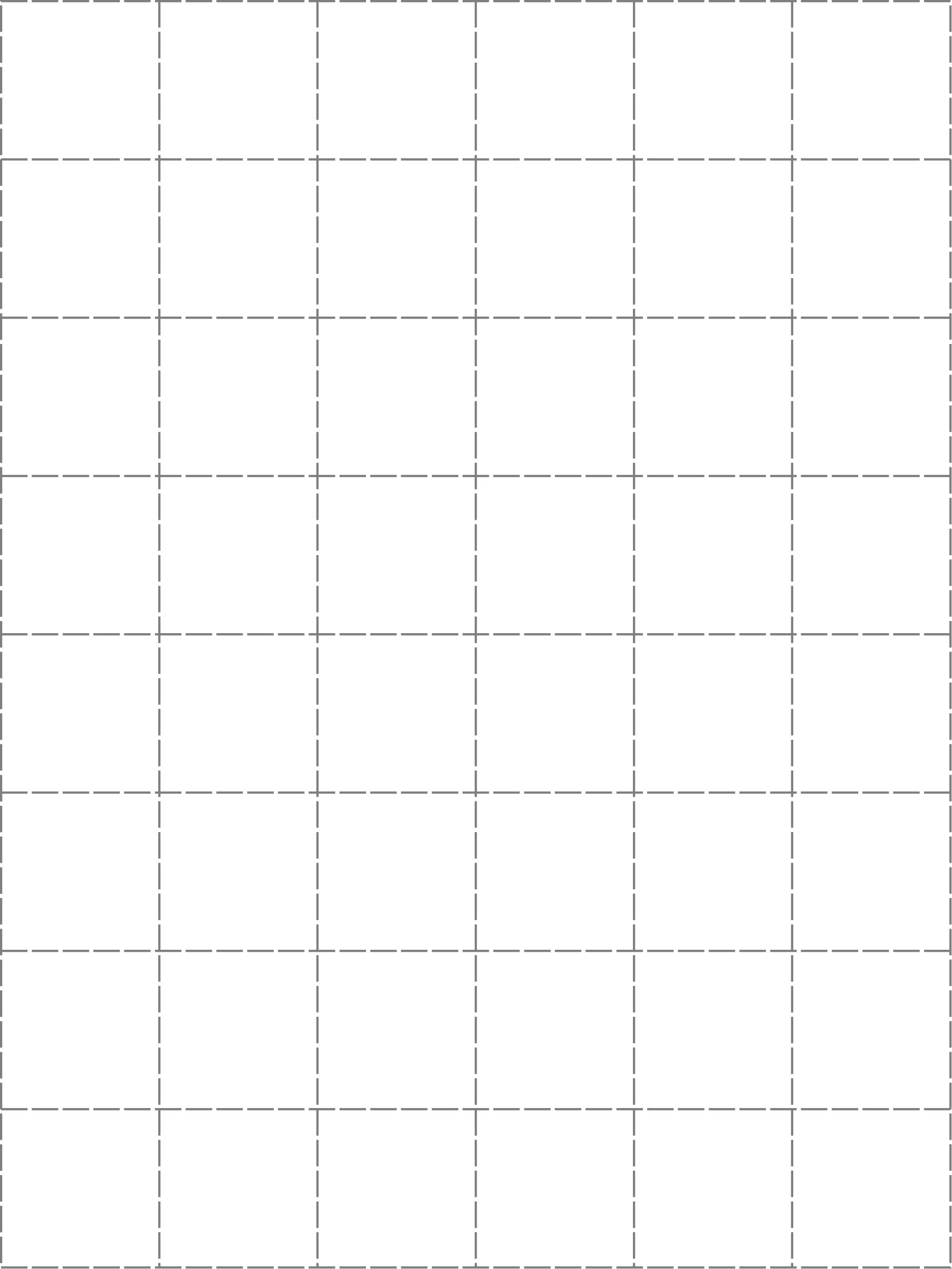 